Automobilists of the Upper Hudson Valley, Inc.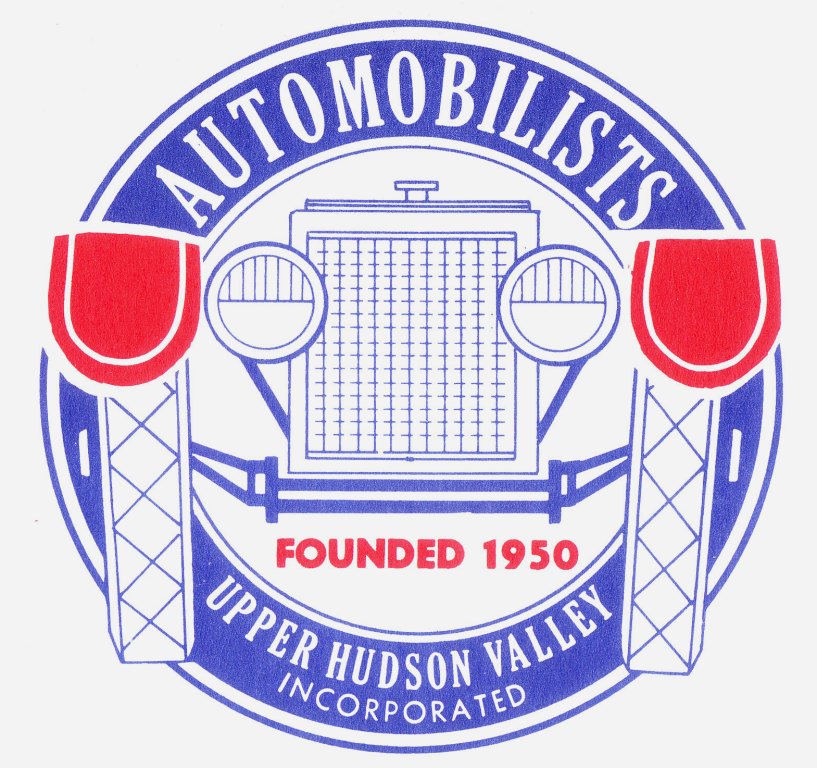 Fundraiser/CruisinSaturday, September 7, 2019 9:30am to 3:30pmAtGoldstein Buick1671 Central Ave. Albany, NYTrophies for the top 3 picks by the Goldstein Family